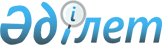 О ставках платы за пользование водными ресурсами из поверхностных источников на 2013 год по Мангистауской областиРешение маслихата Мангистауской области от 29 мая 2013 года № 10/143. 
Зарегистрировано Департаментом юстиции Мангистауской области 05 июля 2013 года № 2264      Примечание РЦПИ.

      В тексте документа сохранена пунктуация и орфография оригинала.      В соответствии с подпунктом 5) статьи 38 Водного кодекса Республики Казахстан от 9 июля 2003 года и пунктом 5 статьи 6 Закона Республики Казахстан от 23 января 2001 года "О местном государственном управлении и самоуправлении в Республике Казахстан" областной маслихат решил:



      1. Утвердить ставки платы за пользование водными ресурсами из поверхностных источников Мангистауской области на 2013 год согласно приложению к настоящему решению.



      2. Настоящее решение вступает в силу со дня государственной регистрации в органах юстиции и вводится в действие по истечении десяти календарных дней после дня его первого официального опубликования. 

 

       Председатель сессии                     Д.Нурмуханов      Секретарь

      областного маслихата                    Б.Жусупов

 

       «СОГЛАСОВАНО»

      Руководитель Департамента экологии 

      по Мангистауской области Комитета 

      экологического регулирования и контроля 

      Министерства охраны окружающей среды 

      Республики Казахстан

      Умаров Е.

      29 мая 2013 года      Руководитель Налогового департамента

      по Мангистауской области налогового 

      Комитета Министерства финансов 

      Республики Казахстан

      Искаков К.

      29 мая 2013 года      Исполняющий обязанности руководителя

      управления природных ресурсов

      и регулирования природопользования 

      Мангистауской области

      Токжанов О.

      29 мая 2013 года      Исполняющий обязанности руководителя

      Мангистауского областного 

      управления сельского хозяйства

      Ергалиев К.

      29 мая 2013 года      Руководитель управления энергетики и

      жилищно - коммунального хозяйства 

      Мангистауской области

      Утегалиев Б.

      29 мая 2013 года

 

Приложение

к решению областного маслихата

от 29 мая 2013 года № 10/143 Ставки платы за пользование водными ресурсами из

поверхностных источников на 2013 год по Мангистауской области

 
					© 2012. РГП на ПХВ «Институт законодательства и правовой информации Республики Казахстан» Министерства юстиции Республики Казахстан
				Вид специального водопользования
Бассейн моряЖилищ-

но-экс-

плуата-

ционные и комму-

нальные

услуги.

(тенге/1000 куб. м)Промыш-

лен-

ность,

включая тепло-

энерге-

тику.

(тенге/1000 куб. м)Сельс-

кое

хо-

зяйст-

во.

(тен-

ге/1000 куб. м)Прудовые

хозяйства,

осуществ-

ляющие забор из водных

источни-

ков.

(тенге/1000 куб. м)Рыб-

ное хо-

зяй-

ство,

пот-

реби-

тели, про-

изво-

дящие

отлов рыбы 

на вод-

ных ис-

точ-

никах

(тен-

ге /тон-

на)Гидро-

энерге-

тика. (тенге/1000 кВт. час)Водный

транс-

порт.

(тенге/

1000 куб. м)Базовые ставки по Каспийскому морю722065856146-7Коэффициент инфляции 2009 году1,0621,0621,0621,0621,062-1,062Коэффициент инфляции 2010 году1,0781,0781,0781,0781,078-1,078Коэффициент инфляции 2011 году1,0741,0741,0741,0741,074-1,074Коэффициент инфляции в 2012 году1,0601,0601,0601,0601,060-1,060Понижающий коэффициент0,560,560,560,560,56--Повышающий коэффициент------1,9Ставки платы на 2013 год52,55150,3542,3340,87106,56-17,33